                      ZDRAVSTVENA KOMISIJA   HRVATSKOG   OLIMPIJSKOG ODBORA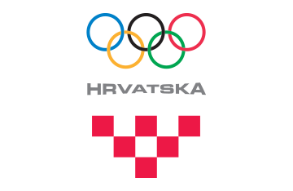 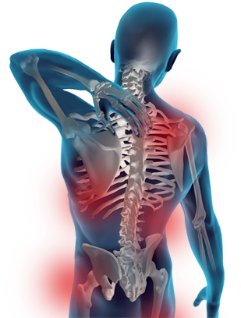                             TEČAJ EDUKACIJE ZDRAVSTVENIH DJELATNIKA U SPORTU                                                 Hotel Westin, Zagreb, Kršnjavoga 1                                                            18 i19 ožujak 2022               OZLJEDE , prevencija, dijagnostika, liječenje PRVI DAN:8,00  - 8:30         Registracija sudionika 8:30 -  9:00         Dobrodošlica organizatora i uzvanika 9:00 -  9:15         „ZDRAVSTVENA SKRB SPORTAŠA – aktualni trenutak“                            Prim.  Dr. Miran Martinac9:15 – 9:30       „ COVID 19 i SPORT   – aktualni trenutak“                             Prof.dr.sc. Krunoslav Capak 9:30 – 9:45      „UEFA Elite Club INJURY  STUDY“                            Dr. Zoran Bahtijarević 9:.45  - 10:00     „SMANJENJE RIZIKA NASTANKA MIŠIĆNIH OZLJEDA U SPORTU: znanost i praksa „                            Prof. dr. sc. Goran Marković10:00 – 10:15    „IZOKINETIČKA TESTIRANJA“                            Doc. dr. sc. Dinko Pivalica10:15 -10:30      „PREHRANA SPORTAŠA, bitan čimbenik prevencije i liječenja sportskih ozljeda“                           Mimi Vurdelja, mag,pharm.10:30 – 10:45   coffe break10:45 – 11:00   „Ozljede STOMATOGNATOG  sustava kod sportaša“                             Dr. Nikolina Lešić11:00 – 11;15    „OSLIKAVANJE SPORTSKIH OZLJEDA“                           Prof. dr. sc. Igor Borić 11:15. 11:30   „SINDROM PRETRENIRANOSTI“                             Prof. dr. sc. Boris Labar    11:30– 12:00      diskusija           12:00 – 13:30    ručak , domjenak       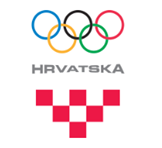 PRVI DAN   popodne …od 14 do 18:30PANELI  na temu: 14: 00 – 16:00    PREVENTIVNI PREGLEDI SPORTAŠA UVODNO  RIJEČ ……  doc.dr.sc.Dinko PIVALICA Spec.med.rada i sporta; javno zdravstvoPreventivni pregledi mlađih dobnih skupinaPreventivni pregledi sportaša pred nastup na O.I. Cjelovita obrada sportaša / trenera koji su preboljeli Covid 19PANELISTI :Prof.dr.sc. Vladimir Ivančev ..strukaDr. Damir Jemendžić ..pred  multišportske priredbeProf,dr,sc. Marko Jakopović, pogled bivšag sportašaDoc.dr-sc. Fabijan Čukelj..u klubuDr. Nataša Desnica u savezu 16:00-16:30   Coffe break16:30 – 18:30 KARDIOLOGIJAUVODNO  RIJEČ ………prim.dr.sc.MLADEN JUKIĆ,dr.med spec.interne i subspec.kardiologijesportska kardiologija ….kardiološka rehabilitacija  i dostupnost kardiološke rehabilitacije;kardiometabolizam…kardiometabolička ambulanta;iznenadna smrt na sportskom terenu.,kardiološka obrada  sportaša / trenera nakon preboljenja Covid 19.PANELISTI :Prof.dr. sc.- Damir Fabijanić,dr.medProf.dr.sc. Viktor Peršić,dr.medProf.dr.sc. Tomslav LetilovićDoc.dr.sc. Vjekoslav RadeljićDoc.dr.sc. Nikola BulljDRUGI DAN :             8:30- 9:00       „ OZLJEDE  STOPALA“                             Prof.dr.sc. Mario Starešinić                                    9:00 – 9:30   „OZLJEDE PREDNJEG KRIŽNOG LIGAMENTA“                             Prof.dr.sc. Saša Janković    9:30 -  10:00   „OZLJEDE RAMENA“                                Prof. dr. sc. Nikola Čičak   10:00 – 10:30   „ Kraniocerebralne ozljede sportaša“        ???                             Prof.dr.sc. Krešimir Rotim   10:30—11:00  OZLJEDE  TRBUŠNOG ZIDA                                Prof. dr. sc. Božidar Šebečić   11:00- 11:30    „OZLJEDE OKA u SPORTU“ „                             Prof.dr.sc. Zoran Vatavuk   11:30 -12: 00    „OZLJEDA RUČNOG ZGLOBA i ŠAKE u SPORTU“                                 Dr. Tomislav Vlahović    12:00—12:30    „   REHABILITACIJI OZLJEDA LOKOMOTORNOG SUSTAVA“                                 Prim. Vlasta Brozičević,dr.med.spec.   12,30.-. 13:00	DISKUSIJA   13:00--  14:00    SMJERNICE ,podjela certifikata      14:00 – 14:30    ZAVRŠNA RIJEČ  organizatora .Svakako bi  ovako vrijedan  TEČAJ  EDUKACIJE ZDRAVSTVENIH DJELATNIKA po odabiru tema i predavača iznjedrio SMJERNICE s jasnim naznakama - PREVENCIJE - DIJAGNOSTIKE i LIJEČENJA - kao preporuku za što kvalitetniju zdravstvenu skrb sportaša.